Notre Dame Academy Christian Service ProgramsStudent Name: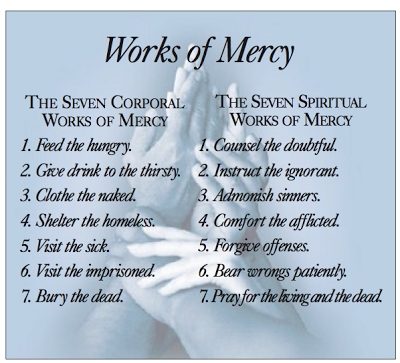 _______________________________Organization Name and Address:_____________________________________________________________________________________________Supervisor’s Name and Email:______________________________________________________________TO BE COMPLETED BY STUDENT:Please list dates and total number of hours completed:____________________________________________________________________________________________________________________________________________________________________________________________________________________________________________________________Which Work of Mercy was practiced:____________________________________________________________________________________Describe in detail what duties you performed or what you contributed:_______________________________________________________________________________________________________________________________________________________________________________________________________________________________________________________________________________________________________________          _____________________                                   Supervisor’s Signature                                                                  Date